INDIANA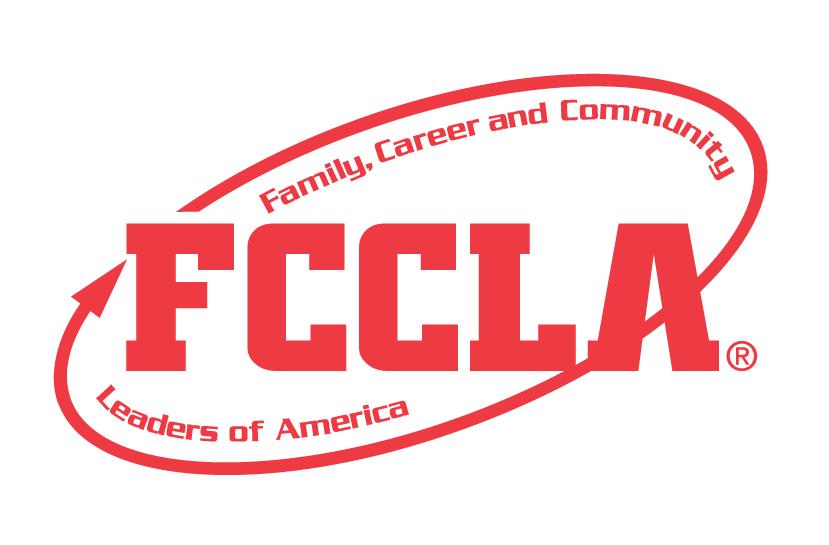 RECRUITSpecial Project for the Education Cluster(Early Childhood Education and Education Professions)STATE PROJECTFCCLA members must be affiliated by February 1stRecruitOverview: Recruit is an Indiana state project recognizing student teams who use the planning process to  more students .Participants must Entry: Individual or Team (maximum of 3) EventGUIDELINES:For this project a PROJECT DETAILS:Each step of the Planning Process is fully explained, neatly typed or written and placed in the portfolio.  The portfolio must include explanations and evidence of the following:A promotion plan: A planned, cohesive promotion and publicity campaign.  Specify current year plans and a timetable for implementation. Examples of promotion efforts include: a  packet, website, bulletins, online and paper brochures, letters to potential , school officials, and community members, handouts for FCCLA chapter events, and public relations aimed at other professional organizations. Evidence of Campaign: Publicity about recruitment events and initiatives appropriate promotional materials, e.g. news articlesEvidence of Technology Used: Use technology to develop promotional materials that raise awareness about and educate the school, parents, and members of the community.  Examples of technology include, but are not limited to: social media, computer applications, audio or video production, multimedia, slides, and photography. Hard copies/pictures must be included in portfolio.  Show results: Ideally, the results should be measurable, such as an increase in students interested an education pathway, increase in student enrollment in one of the courses or pathways, increase in chapter membership from previous school year (can be seen on chapter affiliation), etc.  The project will be evaluated according to the rubric.FCCLA Planning ProcessSummary Page Template(This template may be modified, but all headings must be used in the correct order.The FCCLA logo and Planning Process graphics are encouraged but not required.)IDENTIFY CONCERNSSET A GOALFORM A PLAN (WHO, WHAT, WHEN, WHERE, HOW, COST, RESOURCES, AND EVALUATION)ACTFOLLOW UPRecruitSelf Scoring is OptionalCOMMENTS:Name_______________________________________School_________________________________EvaluationSelf-ScoreScorePORTFOLIO0-5 ptsDoes not meet size specification and missing title and project ID page0-1Does not meet size specification or missing required elements2-3Meets size specification, title and project ID page includedNeat and well organized4-5FCCLA PLANNING PROCESS0 – 15 ptsNot included or not well developed0-4Included but not complete5-9Planning Process is fully explained, neatly typed or written, and included10-15GRAMMAR0 – 10 ptsExtensive grammatical and spelling errors0-3Few grammatical and spelling errors4-7No grammatical or spelling errors8-10APPEARANCE0 – 10 ptsPortfolio has minimal appeal both in design and content0-3Portfolio needs some improvement in design and content4-7Visually appealing,creative, and appropriate in design and content8-10RECRUITMENT PROMOTION PLAN0 – 15 ptsPromotion plan missing or limited0-4Promotion plan basic, not detailed5-9Promotion Plan is thorough, well-developed, and creative10-15EVIDENCE OF CAMPAIGN0 – 20 ptsExplanation or evidence missing or limited0-8Explanation or evidence basic, not detailed9-14Explanation or evidence is clear and well-defined15-20EVIDENCE OF TECHNOLOGY USED0 – 15 ptsExplanation or evidence missing or limited0-4Explanation or evidence basic, not detailed5-9Explanation or evidence is included and detailed10-15RESULTS0 – 10 ptsExplanation or evidence missing or limited0-3Explanation or evidence basic, not detailed4-7Explanation and evidence of increased public awareness is clear and thorough8-10Total 100 pts possibleTotal 100 pts possibleTotal 100 pts possibleTotal 100 pts possible0-6970-7980-8990-100ParticipationBronzeSilverGold